INDICAÇÃO Nº 8006/2017Indica ao Poder Executivo Municipal que efetue estudos quanto a possível instalação de um bueiro em cruzamento do Jardim Vista Alegre.Excelentíssimo Senhor Prefeito Municipal, Nos termos do Art. 108 do Regimento Interno desta Casa de Leis, dirijo-me a Vossa Excelência para sugerir que, por intermédio do Setor competente, efetue estudos quanto a possibilidade de instalar um bueiro na Rua Dr. Sebastião de Paula Coelho, em frente à residência de número 650, Residencial Rochele.Justificativa:O morador da residência supra, alega que, quando chove toda água escorre pra dentro de sua residência, que além de ficar alagada sofre com os prejuízos financeiros, devido a perda de móveis e eletroeletrônicos.Plenário “Dr. Tancredo Neves”, em 18 de outubro de 2.017.Gustavo Bagnoli-vereador-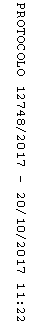 